Доклад Уполномоченного по правам человека в Республике Хакасияо реализации конституционных прав и свобод граждан в Республике Хакасия в 2018 году(в сокращении)Доклад Уполномоченного по правам человека в Республике Хакасия     за 2018 год значительно отличается от тех докладов, которые представлялись за все восемь лет работы.И первое отличие, самое печальное, – неожиданный уход из жизни первого Уполномоченного по правам человека в Республике Хакасия – Александра Ильича Чистотина. Это стало большой утратой не только аппарата Уполномоченного и многих людей в республике, но и многих коллег за её пределами, кто хорошо знал, ценил и уважал этого человека.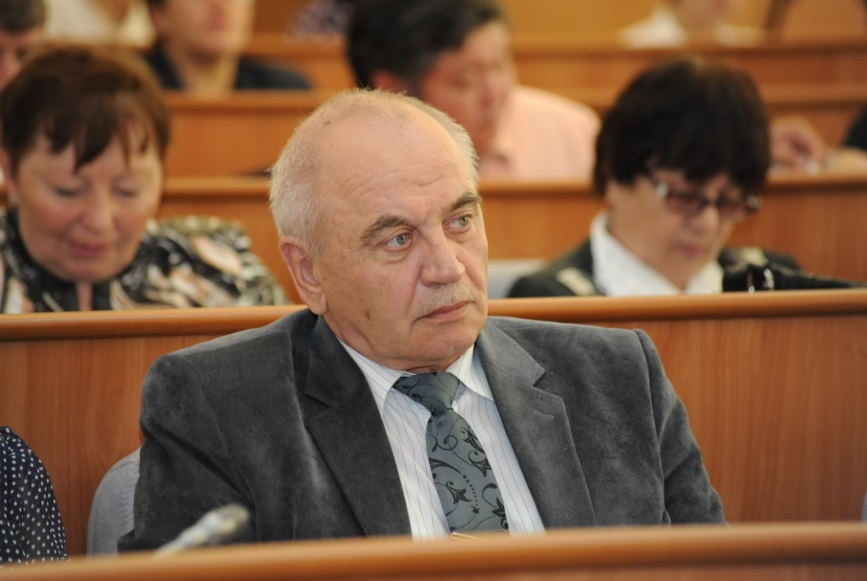 Всё было как всегда: мы пожелали хороших выходных и расстались до понедельника…Пятницу 13 июля мы запомним навсегда. Ещё и сейчас висит в кабинете настенный календарь, остановившийся на этой дате, изменившей жизнь не только семьи Александра Ильича, но и многих людей, обращавшихся за помощью, друзей и просто знакомых.Смерть никогда не ждут, и в этот день с утра мы ещё раз обсудили вопросы, с которыми Александр Ильич должен был выступить на совещании в Государственной инспекции труда в Республике Хакасия, а потом обменялись мнениями о предстоящей пенсионной реформе и последствиях данных перемен. Всё как всегда… Только очень часто в последнее время Александр Ильич обращался к мыслям о ценности и смысле жизни и отправлял всем нам особенного смысла фото и видеоматериалы, стихи глубокого содержания на данную тему. Они до сих пор хранятся в наших телефонах. Биография Александра Чистотина богата событиями, которые могли бы лечь в основу хорошего фильма. И это был бы фильм не только о первом Уполномоченном по правам человека, первом командире хакасского ОМОНа, не раз принимавшем участие в чеченских событиях, начиная с первой чеченской кампании, но и замечательном любящем муже и отце, отзывчивом добром человеке, всегда готовом прийти на помощь. Многим он казался очень уж простым, никак не походившим на человека, занимающего столь высокую должность, не стремящимся как-то по-особенному выглядеть или, тем более, выделяться, но именно это и отличало его и притягивало людей. - Александр Ильич меня зовут, фамилия Чистотин, – эту фразу мы, сотрудники, часто слышали из кабинета руководителя, когда он говорил по телефону.Просто Ильич… настоящий полковник, награждённый государственными наградами, в том числе боевыми, настоящий мужчина, Человек с большой буквы, которого всегда будет не хватать… Прошедший 2018 год был непростым годом, наполненным и для страны в целом, и для нашей республики особенными знаковыми событиями.18 марта Россия выбирала президента. Голосование, по признанию многочисленных наблюдателей, стало самым прозрачным и чистым в истории страны. В итоге народ оказал беспрецедентную поддержку Владимиру Путину, отдав ему почти 77% голосов. В нашей республике в голосовании приняли участие 245 366 человек, что составило 65,87% от числа включённых в списки избирателей. Однако процент проголосовавших за действующего президента в нашей республике был значительно ниже, чем в среднем по стране (69,16%), и это должно было насторожить всех нас, ведь это процент отношения проголосовавших граждан к власти.А летом по всей стране и в нашей республике кипели горячие страсти, связанные с предстоящими изменениями в пенсионном законодательстве. Предстоящая реформа, пугающая своей неизвестностью и предстоящими изменениями, привела к ряду массовых мероприятий, проводимых, в основном, сторонниками и членами хакасского регионального и местных отделений КПРФ.Негодование, вызванное данной ситуацией в стране и республике, заверения, в случае победы на выборах, в предоставлении и увеличении дополнительных социальных льгот различным категориям граждан от многодетных до детей войны (последним, кстати, в некоторых территориях были выданы удостоверения без принятия какого-либо закона, регулирующего данные правоотношения), снижении уровня безработицы, открытии народных предприятий с высокой заработной платой, увеличении налоговых поступлений в бюджет республики от наиболее крупных налогоплательщиков и другие блага – такие обещания звучали в ходе предвыборной кампании. Громкие коррупционные скандалы на федеральном уровне, возбуждённые в последние годы уголовные дела в отношении высокопоставленных чиновников республики значительно обострили ситуацию в Хакасии. Люди шли на избирательные участки больше с целью: выразить недовольство     текущей политикой действующей власти.На фоне такой небывалой политической активности населения проходили осенью выборы главы Республики Хакасия.В первом туре выборов Главы Республики Хакасия – Председателя Правительства Республики Хакасия, назначенном на единый день голосования    9 сентября 2018 года, участвовало четыре кандидата. В связи с тем, что ни один из кандидатов не смог получить более 50% голосов избирателей,          на 23 сентября 2018 года был назначен второй тур выборов.21 сентября Виктор Зимин снял свою кандидатуру. Впоследствии сняли свои кандидатуры и два других кандидата. В результате всех этих событий Валентин Коновалов оказался единственным кандидатом, а выборы по его кандидатуре были назначены            на 11 ноября 2018 года, предлагалось проголосовать «за» или «против» права предоставления ему поста главы Хакасии.  Согласно официальным данным Избирательной комиссии Республики Хакасия, «за» кандидатуру депутата Верховного Совета Республики Хакасия Валентина Коновалова проголосовало 57,57% от числа избирателей, принявших участие в голосовании (явка составила 45,73%), в результате чего он был избран Главой Республики Хакасия – Председателем Правительства Республики Хакасия. За выборами в Хакасии следили политики, аналитики, представители различных партий и простые граждане не только в нашей республике, но и, без преувеличения можно сказать, по всей стране и даже за её пределами. Такого интереса и наплыва наблюдателей республика ещё не знала.На фоне такой политической активности было заметно, что простые граждане просто устали от бесконечных дебатов, споров, поисков истины и определения лучших из лучших. К последнему туру возникли вопросы и по самому порядку голосования, поскольку в бюллетень была занесена всего одна кандидатура. Такая ситуация на выборах была необычной и, пожалуй, первой в истории выборов главы региона не только в Хакасии, но и в России.Одним словом, выборы состоялись.Остались люди, живущие с верой и надеждой на изменения к лучшему. За это и голосовали. А куда же без них, без надежды и веры? Остаётся только любовь: к людям, которые рядом и которых никогда не делили на «своих» и «чужих», к земле, на которой мы родились и выросли, к своей семье и близким, за это всё мы в ответе.Статистика и анализ обращений, поступивших к УполномоченномуАнализируя тематику обращений, поступивших в 2018 году к Уполномоченному по правам человека в Республике Хакасия (далее – Уполномоченный), следует отметить, что большинство нарушений прав граждан в той или иной сфере связано с недостаточным финансированием. Десятую часть обращений составляют вопросы, связанные с жилищно-коммунальной сферой. Отсутствие возможности реализации права на жильё, без которого невозможна полноценная жизнь, тем более, когда появляются семья и дети, заставляет граждан, используя средства материнского капитала, брать непосильные кредиты, что часто приводит к выселению по судебному решению и потере вложенных средств. Поставленные Президентом Российской Федерации В.В. Путиным в Указе «О национальных целях и стратегических задачах развития Российской Федерации на период до 2024 года»    задачи по уменьшению процентной ставки, ипотечных каникулах, льготах по ипотеке для семей с детьми, надеемся, позволят изменить ситуацию к лучшему.По-прежнему острой остаётся проблема переселения граждан из ветхого и аварийного жилья. Понимая, что признание дома аварийным повлечёт обязанности по расселению граждан, а средства на строительство отсутствуют, муниципальные власти вынуждены находить любые причины для отказа в признании жилья аварийным, осознавая всю полноту проблемы изношенности жилого фонда и не имея возможности исправить ситуацию. Пожалуй, единственный рост обращений из данной категории, который радует, – это обращения, связанные с благоустройством городов и посёлков, желанием жителей домов обустроить придомовую территорию, сделать, для начала хотя бы свой двор, красивее. Хотя и в этой бочке мёда бывает ложка дёгтя: далеко не всегда собственники многоквартирных домов в решении таких вопросов находят общий язык.Особое место занимают вопросы предоставления жилья детям-сиротам и лицам, относящимся к данной категории. В течение последних лет увеличение расходов на приобретение жилья для лиц из категории детей-сирот было только в 2016 году, когда на эти цели было выделено 318 206,00 тыс. руб., в 2015 году – 176 985,00 тыс. руб., на 2019 год запланировано 197 757,00 тыс. руб. И это при том, что динамика за 2018 год резко отрицательная: общее  количество детей-сирот, детей, оставшихся без попечения родителей, подлежащих обеспечению жилыми помещениями, выросло на 140 человек.В 2018 году в адрес Уполномоченного поступило 743 обращения, что почти на 15% меньше, чем в 2017 году. Такое соотношение возникло из-за объединения при регистрации в одно дело более 100 обращений, поступивших от членов так называемого «Профсоюза Союза ССР». Создатели и вдохновители данной организации убеждают простых граждан, что, вступив в данную организацию, заплатив вступительный взнос, они автоматически освобождаются, как минимум, от оплаты коммунальных услуг. Поверив таким обещаниям, граждане, накопившие долги, лишались услуг электроснабжения и требовали наказать «виновных» по различным статьям Уголовного кодекса. При общении с Уполномоченным заявители утверждают, что не являются гражданами России, а всё, что было построено в период существования СССР, является общим достоянием, и никто не вправе требовать за это оплату. Более абсурдные объяснения и доводы вряд ли можно придумать. Тем не менее, данная организация продолжает действовать, вовлекая в свои ряды доверчивых граждан. Из поступивших жалоб на работу правоохранительных органов 34% связано с необоснованным, по мнению заявителей, возбуждением уголовных дел. С одной стороны радует тенденция на увеличение уголовных дел, прекращённых судами, но при этом не стоит забывать о тех чувствах, которые испытывали как обвиняемые, так и их близкие люди. В то же время данная ситуация свидетельствует о низком качестве расследования по уголовным делам. Нельзя не отметить, что наблюдаются факты прекращения уголовных дел после длительного расследования, что также способствует увеличению количества жалоб от людей, которые справедливо считают себя пострадавшими от уголовного преследования.В то же время анализ жалоб на неправомерные действия (бездействие) сотрудников органов внутренних дел показывает, что граждане ждут от сотрудников помощи и защиты даже в тех вопросах и ситуациях, которые не относятся к полномочиям сотрудников. Это вовсе не означает, что сотрудники полиции плохо выполняют свои обязанности, скорее это свидетельствует о доверии и надежде найти защиту в любой ситуации. Более 11% от поступивших обращений связаны с правосудием. Несогласие с вынесенными судебными решениями – основная причина таких обращений. Причём жалобы приходят и от потерпевших, которые считают наказание слишком мягким, но абсолютное большинство поступает от осуждённых граждан в связи с несогласием с назначенным наказанием.Почти 7% жалоб связаны с трудовыми отношениями, большая часть из них вызвана нарушением права на вознаграждение за труд. По таким обращениям приходится много работать непосредственно с работодателем, поскольку достаточно часто трудовые отношения не установлены, а значит, ни прокуратура, ни инспекция по труду не будет выступать в защиту таких     работников, равно как и невозможно восстановить такие права в суде. Пусть редко, но нам всё-таки удаётся убедить работодателя выплатить причитающиеся суммы.Социальные права и гарантии, пожалуй, самая болезненная тема,         поскольку касается самых незащищённых слоёв наших граждан. С вопросами реализации социальных гарантий и мер социальной поддержки обратилось 15,5% заявителей. Граждане жалуются на несвоевременные выплаты пособий и компенсаций, отсутствие социальных льгот, возможности получения санаторно-курортного лечения. Несмотря на улучшение материальной базы, оснащённости медицинских организаций современным оборудованием, новые возможности оказания высокотехнологичной медицинской помощи в медицинских учреждениях республики и другие позитивные изменения, которые нельзя не заметить, жалобы на нарушение прав в сфере здравоохранения составляют 7,3%. Недостаточное и несвоевременное финансирование на приобретение лекарственных препаратов, их высокая стоимость не позволяют в полном объёме получить жизненно важные препараты. Кроме того, дефицит медицинских кадров, большая нагрузка на врачей, недостаточный уровень профессионализма оказывают негативное влияние на доступность и качество оказания медицинской помощи.По всем поступившим обращениям мы даём разъяснения, стараемся оказать необходимую помощь, ведь от решения проблемы, обозначенной в обращении, зависит чья-то судьба.Реализация прав на охрану здоровья и медицинскую помощьПодводя итоги 2018 года, министр здравоохранения Республики Хакасия В. Костюш назвал рост продолжительности жизни населения одним из главных результатов деятельности системы здравоохранения в республике.Продолжительность жизни в Хакасии достигла национального исторического максимума – 70,21 года. За 5 лет средняя продолжительность жизни мужчин увеличилась на 1,8 года, у женщин – на 1,5 года. Задача: уже к 2024 году достичь – 76 лет, а к 2030 году – 80 лет и более. В то же время в 2018 году отмечается незначительное снижение численности населения республики на 155 человек. Снижение произошло за счёт взрослого населения на 1 851 человека. Среди детского населения отмечается увеличение на 1 696 человек. Отмечается тенденция к снижению трудоспособного населения на 4 399 человек.Жалобы на доступность медицинской помощи постоянно поступают к Уполномоченному. Граждане не могут записаться на приём к врачу даже в    г. Абакане. В течение первых 15 минут времени, определённого для записи к врачу, телефонная линия занята, а после этого запись прекращается. Такая  ситуация заставляет граждан обращаться в частные платные клиники, но возможность оплачивать услуги есть далеко не у всех. Чаще всего такие    жалобы возмущённые граждане передают в телефонном режиме.Лекарственное обеспечение. Фактическая потребность в лекарственных препаратах по заявкам медицинских организаций в 2018 году составила   194,1 млн рублей. Заявки медицинских организаций составляются на пациентов с учётом их заболеваний и назначенных схем лечения. Стоимость лекарственных препаратов в большинстве случаев превышает установленный норматив финансовых затрат (826,3 рубля).Ассигнования на лекарственное обеспечение региональных льготников      в 2018 году составили 604,9 млн рублей. Доступно для принятия бюджетных обязательств в 2018 году было 392,1 млн рублей. Фактическая потребность в лекарственных препаратах по заявкам медицинских организаций для региональных льготников на 2018 год составила 494,9 млн рублей, в том числе на обеспечение пациентов с орфанными заболеваниями – 72,6 млн рублей.В 2018 году, как и в предыдущие годы, наблюдается увеличение количества федеральных льготников на 6,2% в сравнении с 2017 годом, региональных льготников – на 7,3% в сравнении с 2017 годом.Данные показатели свидетельствуют о том, что тема обеспечения льготных категорий граждан лекарственными препаратами продолжает оставаться сложной. Сотрудники аппарата Уполномоченного по каждому обращению принимают меры для получения гражданами необходимых лекарств.Не каждый больной человек в состоянии постоянно приходить в аптеку, чтобы узнать о поступлении лекарств. Часто к нам приходят родственники, социальные работники, в телефонном режиме граждане сообщают об отсутствии возможности получить необходимое лечение. Жизненно важные       лекарственные препараты имеют высокую стоимость, купить такие лекарства больному не под силу.Вопросы лекарственного обеспечения, особенно для пациентов, страдающих тяжёлыми заболеваниями, в абсолютном большинстве возникают из-за невозможности получать лекарства по их торговому наименованию, что, соответственно, сказывается на результатах лечения. Решать данную проблему необходимо на федеральном уровне.Улучшения в проведении лечебных мероприятий, диагностики заболеваний определяют качество оказания медицинской помощи, от которого во многом зависят показатели инвалидности, а значит и социальная защищённость людей с ограниченными возможностями здоровья.По данным ФКУ «Главное бюро медико-социальной экспертизы по Республике Хакасия» Минтруда России, общее число инвалидов в 2018 году уменьшилось на 745 человек. Надо отметить, что граждане, имеющие инвалидность, как и их родственники, – это особая категория людей, психологическое, да и физическое состояние которых вполне понятно: кто-то до последнего борется с заболеванием, испытывая все средства и находясь в поиске новых способов лечения, кто-то сдаётся – и тогда болезнь переносится в разы тяжелее как для самого больного человека, так и для тех, кто находится рядом и пытается изо всех сил помочь родному человеку. А боль этих людей, несущих бремя по уходу и оказанию помощи в лечении, как правило, ещё сильнее, ведь он хватается за каждую ниточку, пытаясь продлить или сохранить жизнь дорогого человека, порой в ущерб собственному здоровью и совершенно забывая о себе.Впервые освидетельствовано на группу инвалидности 2 680 человек, группа инвалидности определена при первичном освидетельствовании в 73,2% случаев. Отмечается увеличение в 2 раза лиц, признанных впервые инвалидами бессрочно. Число лиц, группа инвалидности которым установлена при заочном освидетельствовании, составило 147 человек, отмечается увеличение процента заочных освидетельствований в соответствии с перечнем от 79,6% в 2017 году до 86,4% в 2018 году. Высокий процент установления инвалидности при повторном освидетельствовании (более 90%) обусловлен тем, что ранговые места в нозологической структуре занимают заболевания (злокачественные новообразования, болезни системы кровообращения, психические расстройства и расстройства поведения), при которых необходимо проведение длительного динамического наблюдения, а процент полного восстановления нарушенных или утраченных функций организма не всегда возможен и достичь положительных результатов от проведённых реабилитационных мероприятий в полном объёме удаётся в небольшом проценте случаев. Первое место среди повторно признанных инвалидами занял класс «злокачественные новообразования» – 34,4% в 2018 году.Второе место занимают болезни системы кровообращения – 25,5% в 2018 году. Третье место продолжают занимать психические расстройства и расстройства поведения со снижением в абсолютных числах на 69 человек и снижением удельного веса с 8,4% в 2017 году до 7,3% в 2018 году.Снижение уровня инвалидности – это один из показателей своевременного выявления и лечения заболевания, позволяющих достичь положительного результата и вернуть человека к полноценной жизни. Хочется отметить, что сотрудники ФКУ «Главное бюро медико-социальной экспертизы по Республике Хакасия» Минтруда России постоянно работают над улучшением качества услуг, внедрением новых форм с учётом особенностей физического и психологического состояния больных     людей, проводят заочное либо с выездом к больному на дом освидетельствование, что, безусловно, помогает самому больному и его родственникам        в реализации прав на своевременное получение необходимой медицинской помощи и средств реабилитации.Жителям Республики Хакасия высокотехнологичная медицинская помощь (ВМП) оказывается по 18 профилям. В 2018 году высокотехнологичную медицинскую помощь получили       3 293 жителя Республики Хакасия, из них в медицинских организациях Республики Хакасия – 1 717 чел., в том числе 25 человек – лица, застрахованные за пределами Республики Хакасия.В 2018 году потребность населения Республики Хакасия в высокотехнологичной медицинской помощи составила 90,2%.Среди лиц, впервые признанных инвалидами, в 2018 году второе место в республике занимают граждане с болезнями системы кровообращения со снижением в абсолютных числах на 136 человек. В динамике к итогу 2018 года отмечается снижение среди впервые признанных вследствие ишемической болезни сердца на 33 человека и вследствие цереброваскулярных болезней на 38 человек. Сложившаяся ситуация отражает качество работы специалистов здравоохранения республики на всех этапах: от выявления сосудистой катастрофы и транспортировки в установленные временные сроки до оказания ВМП специалистами Регионального сосудистого центра, действующего на базе ГБУЗ РХ «Республиканская клиническая больница им. Г.Я. Ремишевской», а также двух первичных сосудистых отделений в ГБУЗ РХ «Абаканская клиническая межрайонная больница», ГБУЗ РХ «Саяногорская межрайонная больница».Для обеспечения стопроцентной доступности необходимо увеличение финансирования высокотехнологичной медицинской помощи.Следует отметить, что в последние два года наблюдается увеличение обращений на невозможность получения или длительное нахождение в очереди на получение ВМП. Учитывая, что чаще такие обращения поступают в конце календарного года, на наш взгляд, это говорит о том, что средства, выделяемые на ВМП, либо недостаточны, либо их объём уменьшился. И несмотря на то, что конкретное время ожидания такой помощи не установлено, такая ситуация является причиной недовольства и жалоб на медицинские организации, самих медицинских работников, а также вынуждает больных обращаться за получением платных услуг. При этом больные часто набирают долги или обращаются в кредитные организации. В Республике Хакасия за 2018 год выявлено 2 305 новых случаев злокачественных новообразований, прирост заболеваемости по сравнению с 2017 годом составил 3,8%.Контингент больных, состоящих под диспансерным наблюдением, с онкологическими заболеваниями составил 10 572 человек, т.е. 2,0% населения Республики Хакасия.Для реализации задач по борьбе с онкологическими заболеваниями в Хакасии будет построен новый хирургический корпус онкологического диспансера мощностью 120 коек. Строительство нового корпуса позволит повысить качество оказываемой помощи, расширить перечень медицинских услуг и увеличить количество высокотехнологичных операций. Освоение новых технологий позволит врачам проводить сложные хирургические вмешательства пациентам, которых ранее для лечения направляли за пределы региона. Разрабатывается проектно-сметная документация, после чего начнётся строительство хирургического корпуса онкологического диспансера.Также Хакасия вошла в число регионов, где в рамках федеральной программы на условиях софинансирования будет построен радиологический корпус. Экспертиза проекта находится на стадии завершения. Новая структура позволит пациентам с онкологическими заболеваниями проходить полноценное лечение на территории Республики Хакасия. Сейчас пациенты направляются для проведения лучевой терапии в медицинские учреждения Красноярска и Томска, так как на территории Хакасии возможно лечить онкологические заболевания двумя способами: хирургическим и химико-терапевтическим. При этом в 50% случаев необходима лучевая терапия.При такой сложной ситуации, когда борьба с онкологическими заболеваниями становится государственной задачей, совершенно непонятна позиция некоторых правозащитников по вопросу строительства радиологического корпуса, якобы защищающих права сотрудников и детей, посещающих станцию юннатов в г. Абакане. Сравнение двух никак не сравниваемых проблем, вовлечение детей и родителей в спор о сохранении станции вместо трезвого понимания ситуации не вяжется с задачами воспитания. Отсутствие желания пожертвовать привычной обстановкой ради здоровья и спасения жизни людей не свойственно истинному педагогу. Конечно, любому из нас было бы жаль терять, пусть даже малые, но всё же плоды своего труда, но как их можно сравнивать с теми людьми, которые ждут получения необходимой помощи, а ведь многие знают, что уже вряд ли смогут дождаться, но… всё же надеются. Численность специалистов с высшим медицинским образованием в республике на 1 января 2019 года составила 1 831 человек, численность среднего медицинского персонала – 4 722 человека.В 2018 году в медицинские вузы на условиях целевой подготовки зачислены 83 абитуриента. Всего проходят обучение в медицинских вузах по целевому направлению 380 студентов. Они получают доплаты к стипендиям.Несмотря на предпринимаемые министерством здравоохранения усилия по привлечению врачей в республику, по-прежнему острой остаётся проблема нехватки узких специалистов, что порождает очереди и недовольство населения.Проблемы в системе здравоохранения республики связаны, прежде всего, с недостаточностью финансирования программ по оказанию услуг и приобретению медикаментов, отсюда и не удовлетворяющий потребности населения уровень качества и доступности оказания услуг, связанный, в том числе, с большим дефицитом медицинских кадров. Наряду с этим, важным фактором был и остаётся профессионализм и умелые действия врача, способного завоевать доверие больного, заставить поверить в собственные силы и точно следовать рекомендациям. Пусть таких врачей у нас будет больше, а для этого государство должно работать над повышением престижа профессии врача.Реализация права граждан на жилище и жилищно-коммунальноеобслуживаниеОбеспечение детей-сирот, детей, оставшихся без попечения родителей, лиц из их числа жилыми помещениями является одной из приоритетных задач органов государственной власти.В последние годы отмечается рост числа детей и лиц из их числа, которые остались без родителей и их опеки, в отношении которых государство взяло на себя обязательство по обеспечению жильём. По сравнению с 2017 годом количество таких лиц увеличилось на 140 человек и в 2018 году количество детей-сирот и детей, оставшихся без попечения родителей, и лиц из их числа составило 4 063 человека, из них у 2 086 право на получение жилого помещения уже возникло, но ещё не реализовано.За прошедший 2018 год в адрес Уполномоченного поступило 69 обращений по вопросам, касающимся жилищно-коммунальных услуг, что составляет 9,3% от общего количества обращений к Уполномоченному в 2018 году.В основном вопросы граждан связаны с неудовлетворительной работой управляющих компаний, товариществ собственников жилья и иных форм управления собственностью, завышенными тарифами на коммунальные услуги и электроэнергию и, как следствие, итоговыми суммами к оплате. Во всех случаях гражданам были даны исчерпывающие разъяснения по всем интересующим их вопросам, объяснены порядок действий при невыполнении управляющими организациями своих обязанностей, последствия для граждан при игнорировании ими требований об оплате оказанных услуг, а также варианты решения сложившихся проблем.Отдельно следует осветить так называемое движение «Профсоюз «Союз ССР». В 2018 году в адрес Уполномоченного из различных субъектов Российской Федерации начали массово (более 90) поступать обращения участников «Профсоюза «Союз ССР» по самым различным вопросам.Поводом первой волны таких обращений послужило отключение          15 марта 2017 года дома гражданина Р., проживающего в селе Белый Яр    Алтайского района, от электроснабжения по причине имеющегося долга за потреблённую электроэнергию, после письменного предупреждения.Свои требования граждане мотивировали тем, что на всех участников «профсоюза», в который также вступил гражданин Р., распространяются    положения Публичного договора поставки коммунальных и прочих услуг для обеспечения жизнедеятельности участников «профсоюза» от 27.12.2017, заключённого между Профсоюзом «Союз ССР» в лице председателя профсоюза Сергея Александровича Дёмкина и Гарантом Конституции Российской Федерации, а также Дополнительное соглашение от 18.01.2018, опубликованное в газете «Хочу в СССР». По утверждению заявителей, данный Публичный договор имеет юридическую силу.Всю эту ситуацию можно было бы назвать абсурдной или отнести к сезонному обострению пранкеров Вована и Лексуса, если бы в неё на полном доверии не были втянуты сотни людей только из нашей республики, поскольку «лидеры профсоюза» и их «консультанты по юридическим вопросам» призывают всех участников отказаться от оплаты коммунальных и прочих услуг на основании вышеуказанного Публичного договора. Никакие    доводы, положения закона данные граждане не воспринимают, более того, они не считают себя гражданами России.К сожалению, юридическая безграмотность и простая человеческая доверчивость приводят к тому, что люди забывают про свои обычные обязанности и начинают верить в обещания предоставления сомнительных «льгот».С 2014 года на территории Республики Хакасия реализуется региональная программа «Капитальный ремонт общего имущества в многоквартирных домах, расположенных на территории Республики Хакасия (2014 – 2050 годы)». В программу включено 2 502 многоквартирных дома. Фактическая стоимость выполненных в 2018 году работ составила 261,86 млн рублей.На текущий момент средний по стране уровень собираемости обязательных взносов на капитальный ремонт составляет 92,11%, в Республике Хакасия – 86%.В докладе Уполномоченного за 2017 год была озвучена существующая до настоящего времени проблема: уплата взносов на капитальный ремонт многоквартирных домов переменной этажности. В Республике Хакасия установлен дифференцированный размер вноса на капитальный ремонт многоквартирных домов: 6 рублей 33 копейки с квадратного метра для домов с лифтами и 5 рублей 85 копеек – для домов, не имеющих лифтового оборудования. Жильцы домов, примыкающих к более высоким зданиям, вынуждены вносить плату за капремонт, исходя из максимальной ставки, даже не имея лифта.В сентябре 2018 года Правительством Республики Хакасия была начата работа по подготовке законопроекта, в соответствии с которым должны были быть внесены соответствующие изменения в постановление Правительства Республики Хакасия от 18 августа 2017 года № 428 «Об установлении минимального размера взноса на капитальный ремонт общего имущества в многоквартирном доме на территории Республики Хакасия с 01.08.2017 по 31.12.2018», освобождающие людей, проживающих в доме разной этажности и не имеющих в подъезде лифта, от платы за непредоставляемую услугу, а также предусматривающие перерасчёт, позволяющий вернуть людям          излишне уплаченные деньги.Однако данная инициатива до конца пока не доведена. В рамках реализации мероприятий подпрограммы «Обеспечение жильём молодых семей» государственной программы Республики Хакасия «Жилище» молодым семьям, в том числе имеющим детей, оказывается государственная поддержка в улучшении жилищных условий путём предоставления им социальных выплат на приобретение или строительство жилья. В списке молодых семей – претендентов на получение социальной выплаты в 2018 году состояли 12 молодых семей, из них – 2 многодетные, все они получили свидетельства о праве на получение социальной выплаты на приобретение (строительство) жилого помещения и реализовали свое право.В сводном списке молодых семей – участников подпрограммы по муниципальным образованиям Республики Хакасия состоит 220 молодых семей.Проблемным вопросом в части реализации мероприятий подпрограммы остаётся её низкое финансирование, позволяющее получить выплату в среднем 11 молодым семьям в год.На мероприятия подпрограммы «Свой дом» в 2018 году были предусмотрены средства в размере 3 325,00 тыс. рублей на строительство, реконструкцию объектов инженерной инфраструктуры в целях развития малоэтажного строительства.Согласно представленным на отбор заявкам от муниципальных образований Республики Хакасия потребность составила 125 160,29 тыс. руб., в то время как общий объем ассигнований на 2018 составил 16 104,0 тыс. руб. (что составляет 12,9% от общей потребности по заявкам). Запланированный на 2019 год объем ассигнований составил 5 000,0 тыс. рублей. В Республике Хакасия действует подпрограмма «Устойчивое развитие сельских территорий» государственной программы Республики Хакасия «Развитие агропромышленного комплекса Республики Хакасия и социальной сферы на селе». Реализация подпрограммы рассчитана на 2013 – 2021 годы.В 2018 году на улучшение жилищных условий граждан, проживающих в сельской местности, в том числе молодых семей и молодых специалистов, было предусмотрено и профинансировано из федерального и республиканского бюджетов 21 247 тыс. рублей, из них средства федерального бюджета – в сумме 19 333,6 тыс. рублей. Освоение бюджетных средств составило 100%.За 2018 год выданы свидетельства о предоставлении социальной выплаты на строительство (приобретение) жилья в сельской местности 33 участникам вышеуказанной программы, из них 23 – молодым семьям и молодым специалистам. Из общего количества участников оказана государственная поддержка 6 многодетным семьям.В 2018 году бесплатно получили земельные участки 548 человек. На учёте в целях бесплатного предоставления земельных участков для индивидуального жилищного строительства состоит 5 129 человек.Всего в 2018 году на условиях договора аренды гражданам, не относящимся к льготным категориям, было представлено 116 земельных участков для индивидуального жилищного строительства, также 57 земельных участков были предоставлены гражданам в собственность по результатам аукционов. Реализация прав граждан на социальное и пенсионное обеспечениеВ Республике Хакасия на 1 января 2019 года проживают 156 593 человека, получающих различные виды пенсий, в том числе 33 405 человек из числа федеральных льготников и 57 162 человека из числа региональных льготников, не являющихся одновременно федеральными льготниками.В 2018 году количество обращений к Уполномоченному по вопросам социальной защиты и социального обеспечения граждан увеличилось и составило 115, или 15,5% обращений (2017 – 99, или 11,3%). Основное количество поступивших обращений связано с правом граждан на социальные гарантии, установленные законодательством Республики Хакасия, и меры социальной поддержки (задержки компенсационных выплат), обеспечение жильём детей-сирот и детей, оставшихся без попечения родителей, ветеранов, инвалидов и семей, имеющих детей-инвалидов, назначение пенсий, пересмотр размера пенсий и др.В 2018 году звание «Ветеран труда Республики Хакасия» присвоено    164 гражданам, звание «Ветеран труда» – 427 гражданам.Число граждан республики, получающих различные виды социальной помощи в системе социальной защиты населения, остаётся по-прежнему высоким. Меры социальной поддержки гражданам по оплате жилья и коммунальных услуг, обеспечению топливом, за пользование телефоном предоставлялись в форме компенсационных выплат, по лекарственному обеспечению, зубопротезированию, проезду на транспорте.По результатам проверки прокуратуры Республики Хакасия выявлено, что не решены проблемы доступности зданий и сооружений социального назначения для маломобильных групп населения, оснащения пешеходных переходов, организации парковочных мест для автомобилей инвалидов,         а также ненадлежащее осуществление патронажа на дому инвалидов, невыполнение индивидуальных программ реабилитации инвалидов.На реализацию Закона Республики Хакасия «О мерах социальной поддержки реабилитированных лиц и лиц, признанных пострадавшими от политических репрессий» в 2018 году направлено 47 365,1 тыс. рублей.18 880 гражданам пенсионного возраста, не вошедшим в федеральный и региональный регистры, предоставлялась льгота на проезд в городском    общественном транспорте со скидкой 50%, такая же скидка предоставлена     6 617 гражданам по федеральной льготе.18 700 человек на льготных условиях воспользовались проездом на пригородном железнодорожном транспорте в пределах Республики Хакасия.Продолжается работа по обеспечению ветеранов Великой Отечественной войны жильём.В прошедшем году обеспечены жильём 11 ветеранов из числа членов семей погибших (умерших) инвалидов и участников Великой Отечественной войны. Необходимо обеспечить жильём 15 человек из числа лиц указанной категории (в основном это члены семей, получившие данное право после    отчуждения принадлежавшего ранее жилья) и 9 человек из числа ветеранов боевых действий. Кроме того, в 2018 году обеспечено жильём 4 инвалида. Число граждан, не обеспеченных жильём, из числа инвалидов и семей, имеющих детей-инвалидов, составляет 108 человек.Наряду с мерами социальной поддержки всё большее значение приобретает социальное обслуживание граждан. Услуги по социальному обслуживанию предоставляются 26 инвалидам и участникам Великой Отечественной войны, 166 вдовам инвалидов и участников Великой Отечественной войны, 145 труженикам тыла, 683 инвалидам, 653 ветеранам труда, 195 реабилитированным гражданам.На 1 января 2019 года в республике проживает 91 ветеран Великой Отечественной войны, и, несмотря на заботу государства о данной категории граждан, посещая этих заслуженных людей, часто приходится испытывать чувство вины и обиды. Далеко не всегда дети и внуки ветеранов проявляют должное внимание и заботу, которую никто не может восполнить. В 4 стационарных учреждениях социального обслуживания проживает  1 539 граждан из числа ветеранов и инвалидов, из них 793 нуждаются в постоянном постороннем уходе. За 2018 год на проживание в эти учреждения было направлено 254 человека.По состоянию на 1 января 2019 года очерёдность в стационарные учреждения социального обслуживания отсутствует.Необходимо отметить, что во всех учреждениях проводятся мероприятия, направленные на социальную адаптацию проживающих граждан пожилого возраста и инвалидов, поддержание активного образа жизни, развитие возможностей самообслуживания, осуществление посильной трудовой деятельности, приобретение новых трудовых навыков, содействие в поиске и восстановлении связей с родственниками.  Проводится работа по организации социальной среды для проживающих в учреждениях граждан путём вовлечения их в общественно-полезную деятельность, различные формы досуга. В учреждениях организованы компьютерные классы, в которых проводится бесплатное обучение проживающих в учреждениях граждан основам информационно-коммуникационных технологий и получению государственных услуг в электронном виде, организовываются посещения музеев, выставочных залов, кинотеатров, зоопарка.Во время посещения Уполномоченным учреждений и в беседе с жителями, проживающими в указанных учреждениях, жалоб не поступало. Многие проживающие высказывали слова благодарности в адрес руководства, воспитателей, а также обслуживающего персонала.Материальное и социальное положение граждан в эпоху рыночной экономики заставляет государство проявлять особую заботу об отдельных категориях граждан, точнее было бы сказать – помогает выжить. Ставя перед собой цели по смягчению негативных последствий бедности, снижению социального неравенства, государство оказывает адресную поддержку отдельным слоям населения, которые в силу каких-либо обстоятельств не могут самостоятельно обеспечить своё существование.В 2018 году субсидии на оплату жилого помещения и коммунальных услуг получили 7,4 тыс. малообеспеченных семей.Государственное пособие на ребёнка в 2018 году получили 19 916 семей на 34 942 детей. На 2018 год на эти цели было предусмотрено 160,7 млн рублей, направлено 157,1 млн рублей.Оказана материальная помощь 130 малообеспеченным гражданам на сумму 463,9 тыс. рублей, за счёт средств резервного фонда Правительства Республики Хакасия оказана разовая материальная помощь 14 гражданам, оказавшимся в трудной жизненной ситуации, на сумму 760,0 тыс. рублей.В 2018 году на основании социального контракта государственную помощь получили 15 семей на сумму 675 тыс. рублей, средний размер выплаты составил 45 тыс. рублей.Особое внимание уделяется предоставлению мер социальной поддержки многодетным семьям. В связи с расширением льгот отмечается увеличение количества многодетных семей. На учёте в территориальных органах Пенсионного фонда на 1 января       2019 года состоит 137 695 получателей страховых пенсий, в том числе по старости – 129 837 чел., по инвалидности – 3 281 чел., по случаю потери кормильца – 4 577 чел. Средний размер страховой пенсии на 1 января 2019 года составляет      14 323 руб. 48 коп., по сравнению с 1 января 2018 года увеличился на 1 192 руб. 30 коп., назначено 1 811 государственных пенсий.На учёте в территориальных органах ПФР на 1 января 2019 года состоит    18 898 получателей государственных пенсий, в том числе военнослужащие и члены их семей – 148 человек, пострадавшие в результате радиационных и техногенных катастроф – 130 чел., пенсионеры госслужащие – 345 чел.,     получатели социальных пенсий – 18 275 чел. Средний размер государственной пенсии на 1 января 2019 года составляет 10 401 руб. 26 коп.К сожалению, продолжает снижаться количество получателей из числа инвалидов и участников Великой Отечественной войны. На 1 января        2019 года в республике проживает 77 инвалидов (2018 год – 88 чел.) и 91 участник (2018 год – 128 чел.) Великой Отечественной войны.Таким образом, общее количество получателей страховых и государственных пенсий в Республике Хакасия на 1 января 2019 года составляет        156 593 чел., что на 1 044 чел. больше по сравнению с 1 января 2018 года.Соотношение среднего размера пенсии к прожиточному минимуму пенсионера на 1 января 2019 года составляет 157,71% (прожиточный минимум на 2018 год в республике составлял 8 543 руб.), по сравнению с 01 января 2018 данное соотношение увеличилось. На 2019 год Законом Республики Хакасия от 10.12.2018 № 66-ЗРХ       «О величине прожиточного минимума пенсионера в Республике Хакасия на 2019 год» прожиточный минимум пенсионера был установлен в размере         8 782,00 рубля.В соответствии с Федеральным законом от 03.10.2018 № 350-ФЗ           «О внесении изменений в отдельные законодательные акты Российской Федерации по вопросам назначения и выплаты пенсий» с 1 января 2019 года страховые пенсии были увеличены на 7,5%. Вступили в силу изменения, касающиеся индексации пенсий, установления повышенной фиксированной выплаты за работу в сельском хозяйстве, появились новые основания назначения пенсии за длительный стаж, матерям, имеющим не менее 3 и 4 детей,  и другие изменения.К Уполномоченному в 2018 году обратился 21 гражданин (или 2,8% от общего количества поступивших обращений (в 2017г. – 19, или 2,3%) по вопросам пенсионного обеспечения. Вопросы касались назначения пенсий, пересмотра размера пенсий, деятельности Пенсионного фонда Российской Федерации и негосударственных пенсионных фондов. Достаточно часто граждане обращаются по вопросам досрочного выхода на пенсию.По вопросам защиты трудовых прав в прошедшем году к Уполномоченному обратилось 50 граждан, что составило 6,7% (в 2017 г. – 67, или 7,7%,) от общего числа обращений. Большая часть обратившихся (22 человека) жители г. Абакана и г. Черногорска (11 человек). Обращения граждан были связаны с проблемами увольнения и восстановления на работе, вознаграждением за труд, правом на отдых, трудовыми конфликтами, вопросами безработицы и трудоустройства, дисциплиной труда и дисциплинарной ответственностью.При разрешении вопросов защиты трудовых прав граждан Уполномоченный и сотрудники аппарата поддерживают конструктивное взаимодействие с надзорными органами, исполнительными органами государственной власти Республики Хакасия и органами местного самоуправления.По информации Государственной инспекции труда в Республике Хакасия по состоянию на 1 января 2019 года общая задолженность по заработной плате составила в 11 организациях республики 12,5 млн рублей перед 453 работниками. В реестре организаций в стадии банкротства находятся: ООО «Аскиз-Сервис» (ЖКХ), задолженность 1,9 млн рублей перед 37 работниками; ООО «КОУСАК», задолженность 1,3 млн рублей перед 20 работниками; МУП «Аскиз ЖКХ», задолженность 0,6 млн рублей перед 27 работниками.По требованию госинспекторов труда выплачена задержанная заработная плата 2203 работникам на сумму 45,1 млн рублей.В отношении 132 работников выявлены случаи оплаты труда ниже МРОТ. Общая сумма произведённых по требованию госинспекторов труда доплат до МРОТ составила около 250 тыс. рублей.В целях рассмотрения вопроса о привлечении к уголовной ответственности лиц, виновных в допущенных нарушениях требований трудового законодательства об оплате труда, в органы следствия направлен 31 материал.В целях дисквалификации должностных лиц, ранее подвергнутых административному наказанию, в суды направлено 7 протоколов.Особое внимание обеспечению трудовых прав граждан уделяется прокуратурой республики. В 2018 году органами прокуратуры было установлено 2590 нарушений закона, посягающих на трудовые права граждан, в том числе 107 незаконных правовых актов.По всем фактам выявленных нарушений законов применялись меры прокурорского реагирования, направленные на восстановление нарушенных прав граждан: принесено 107 протестов, внесено 374 представления, по которым к дисциплинарной ответственности привлечено 160 лиц. По постановлениям прокуроров к административной ответственности привлечено 246 виновных лиц, предостережено 247 руководителей, в результате принятых мер прокурорского реагирования защищены права 153 граждан.В истекшем году в области оплаты труда выявлено 2059 нарушений    закона, опротестовано 38 незаконных правовых актов, внесено 238 представлений об устранении нарушений закона, по результатам рассмотрения которых к дисциплинарной ответственности привлечено 75 лиц, объявлено       220 предостережений о недопустимости нарушений закона, к административной ответственности привлечено 150 правонарушителей. В интересах работников в суды направлено 1696 заявлений о взыскании задолженности по заработной плате на общую сумму свыше 45 млн рублей.По результатам рассмотрения мер прокурорского реагирования в 2018 году работодателями заключены трудовые договоры с 36 работниками.В апреле 2018 года к Уполномоченному обратилась М., 1956 года рождения, с жалобой о нарушении её трудовых прав в части невыплаты в полном объёме заработной платы руководством. С февраля по апрель 2018 года     работала в ООО Агропромышленный комплекс «Правильные продукты»,     г. Минусинск, без оформления трудовых отношений. Пообещали, что заработная плата в месяц составит 17 000 рублей.  За отработанные два месяца М. выплатили только 5 000 рублей аванса, ссылаясь на финансовые трудности. Задолженность по заработной плате составила 29 000 рублей. Больше двух недель заявительница ждала расчёта. Бывшие работники говорили М., что, возможно, денег она не получит вовсе, так как ранее имели место такие случаи.Для защиты своих трудовых прав М. обратилась в Государственную инспекцию труда в РХ. Рассматривать данную проблему отказались, сославшись на то, что не было легальных трудовых отношений с работодателем. После неоднократных и длительных переговоров помощника Уполномоченного с заместителем генерального директора ООО Агропромышленный комплекс «Правильные продукты», г. Минусинск Красноярского края, задолженность по заработной плате М. была выплачена в полном объёме. В октябре 2018 года в аппарат Уполномоченного поступило устное обращение от жителей республики, находящихся в Камчатском крае на работах вахтовым методом. Ранее, в начале сентября прошедшего года, граждане уехали на вахтовые работы в г. Петропавловск-Камчатский для строительства свинокомплекса «Агротек» на 64-м км от Петропавловска-Камчатского. Как сообщили заявители, трудовые договоры работодатели планировали оформить по месту прибытия, однако ни до начала работ, ни после их окончания договоры с ними заключены не были. Кроме того, работодатель отказался выплачивать работникам заработную плату. Из-за отсутствия денег граждане были лишены возможности купить билеты и вернуться домой. Люди находились без средств к существованию, им было отказано в питании, более того, их заставляли освободить жилые вагончики. Отчаявшиеся вахтовики дозвонились в аппарат Уполномоченного с просьбой оказать им хоть какую-нибудь помощь. Уполномоченным было подготовлено и направлено обращение Уполномоченному по правам человека в Камчатском крае Валентине Броневич и прокурору Камчатского края. Одновременно с Уполномоченным поиском путей разрешения ситуации занимался и департамент по мобилизационной работе и профилактике правонарушений Министерства по делам юстиции и региональной безопасности республики.Сразу после обращения в администрации края состоялось совещание с представителями прокуратуры, трудовой инспекции, фирмы ООО «Агротек» и ОМВД России по Елизовскому району. После чего ситуация в определенной степени стабилизировалась. Работодатель предложил гражданам подписать договоры подряда, пообещав заплатить за работу (20 отработанных дней) 1 миллион 80 тысяч рублей, которых им хватит для приобретения билетов и возвращения домой. Поэтому после обсуждения всех проблем в прокуратуре договор подряда и акты выполненных работ были подписаны, работников доставили в Петропавловск-Камчатский и разместили в гостинице, в которой они прожили до дня вылета в Хакасию. В начале ноября вахтовики благополучно вернулись в г. Абакан. К сожалению, понимая, что имеется факт нарушения прав граждан, быстро положительно разрешить проблему невозможно. Может пройти несколько месяцев, прежде чем недобросовестные наниматели начнут выплачивать людям заработанные деньги. Доказать факт трудовых отношений можно в суде, но это весьма проблематично, так как потребуется много сил и времени для поиска необходимых доказательств, свидетелей. Как показала практика предыдущих лет, работники организации очень редко соглашаются давать показания против работодателя, у которого продолжают трудиться.В декабре 2017 года в адрес Уполномоченного поступило обращение Ольги К. в интересах супруга Владимира К., получившего производственную травму на строительстве Сахалинской ГРЭС-2, о нарушении его трудовых прав ООО «Конструкция». Уполномоченным было направлено обращение Уполномоченному по правам человека в Красноярском крае М.Г. Денисову с просьбой оказать   содействие в получении выплат по больничным листам и  возврате трудовой книжки.Владимир получил травмы, после которых было большое опасение, что молодой человек не сможет, как минимум, самостоятельно передвигаться, Ольга К. официально уже не была его женой, но она самоотверженно боролась за жизнь и здоровье по-прежнему дорогого ей человека.Когда по Первому каналу был показан сюжет о первой операции, проведённой в только что открытом центре г. Красноярска, а оперируемым стал молодой человек, которого доставили самолётом после тяжёлой травмы, – мы с коллегами были абсолютно уверены – да, это он, и всем сердцем молились за его выздоровление. А сейчас мы радуемся, когда Владимир приходит к нам, чтобы получить консультацию о дальнейших действиях, поскольку он до сих пор не получил все причитающиеся ему выплаты по нанесённому вреду для здоровья, – радуемся, потому что он приходит к нам сам! Пусть ещё тяжеловато, но самостоятельно.Соблюдение прав граждан, содержащихся под стражей. Проблемы граждан, содержащихся в Центре временного содержанияиностранных гражданВ течение 2018 года в ИВС территориальных органов содержалось        11 513 человек, из них 6 573 подвергнутых административному аресту, 4 042 заключённых под стражу и 898 задержанных по подозрению в совершении преступления. Среднесуточная наполняемость камер составила 130 человек, что составляет 59% от лимита мест.Всего за 2018 год в адрес Уполномоченного поступило 4 обращения (0,5% от общего числа поступивших заявлений) от граждан с жалобой на действия (бездействие) сотрудников и условия содержания в изоляторах временного содержания. Уполномоченный и сотрудники аппарата, в соответствии с планом работы на 2018 год, посетили все ИВС, находящиеся на территории республики, с целью изучения фактического положения дел в сфере соблюдения прав человека, материально-бытового, медицинского и иного обеспечения лиц, содержащихся в ИВС, а также в учреждении для содержания лиц, подвергнутых административному аресту.В рамках таких выездов были проведены проверки исполнения требований нормативных правовых актов, регламентирующих вопросы содержания, охраны и конвоирования подозреваемых и обвиняемых, лиц, подвергнутых административному аресту, осуществлён покамерный обход, проведён опрос содержащихся лиц, изучено материально-бытовое обеспечение деятельности учреждений. По итогам посещений нарушений законности при содержании в ИВС подозреваемых и обвиняемых в совершении преступлений установлено не было. Жалоб со стороны содержащихся в учреждениях лиц на условия содержания, неудовлетворительное питание, действия (бездействие) сотрудников не поступало. В 2018 году МВД вынесены решения о депортации в отношении 61 иностранного гражданина и лица без гражданства. Судами республики в отношении таких лиц, нарушивших режим пребывания (проживания) на территории Российской Федерации, вынесено 118 решений об их административном выдворении за пределы Российской Федерации. В отношении 76 иностранных граждан исполнены судебные решения в части контролируемого перемещения через Государственную границу Российской Федерации, и, по решению МВД по Республике Хакасия, им не разрешён въезд на территорию России. Всего в Центре временного содержания граждан УМВД России по         г. Абакану содержалось 178 иностранных граждан и лиц без гражданства, подлежащих принудительной высылке из Российской Федерации (выдворение, депортация, реадмиссия). Срок содержания 12 иностранных граждан, подлежащих выдворению за пределы Российской Федерации, составил         от 3 до 6 месяцев, 2 иностранных граждан – от 6 до 12 месяцев. Основными причинами длительного содержания иностранных граждан и лиц без гражданства является отсутствие документов, удостоверяющих личность, а также реализация иностранными гражданами и лицами без гражданства права на обжалование в судах общей юрисдикции Республики Хакасия принятых в отношении них мер государственного принуждения.Граждане, находящиеся в Центре, имеют возможность обратиться в аппарат Уполномоченного как письменно, так и в телефонном режиме. Основными проблемами для лиц, подлежащих по судебному решению административному выдворению, является невозможность дальнейшего пребывания на территории Российской Федерации, где у многих появились     семьи и дети.Реализация конституционных прав и свобод осуждённых, содержащихся в учреждениях уголовно-исполнительной системыНа территории Республики Хакасия дислоцируется 9 исправительных учреждений, в том числе 7 исправительных учреждений и 2 следственных изолятора, один из которых находится в стадии ликвидации.Лимит наполнения учреждений составляет 5 583 места.Следственный изолятор № 1 УФСИН России по Республике Хакасия рассчитан на содержание 501 лица исходя из размера жилой площади 7 квадратных метров на каждого человека. Созданы необходимые условия для содержания всех категорий подозреваемых, обвиняемых и осуждённых, в том числе женщин и несовершеннолетних. В каждой камере есть санузел и душевые кабины, холодильник, электрочайник, плазменный телевизор.Уполномоченным были организованы совместные с прокуратурой      мероприятия. В следственном изоляторе и исправительных учреждениях республики проводились личные приёмы, на которых осуждённые, обвиняемые и подозреваемые могли изложить свои просьбы, жалобы, заявления, а также получить необходимую им юридическую консультацию. Так, исполняющая обязанности Уполномоченного и прокурор по надзору за соблюдением законов в исправительных учреждениях республики встретились с осуждёнными в ИК-33. Встреча проходила в формате лекции на тему соблюдения правил внутреннего распорядка в исправительных учреждениях. Особое внимание было уделено результатам рассмотрения судом уголовных дел в отношении организаторов массовых беспорядков в ФКУ ИК-35 в 2016 году. После лекции, для выяснения обоснованности жалоб, поступивших к Уполномоченному, временно исполняющая обязанности Уполномоченного встретилась с осуждёнными в штрафном изоляторе и помещении камерного типа ИК-33. По итогам встречи стало ясно, что жалобы носят субъективный характер. Никаких притеснений со стороны сотрудников УФСИН России по Республике Хакасия, нарушений прав, а тем более угрозы жизни и здоровью заявителей нет. В процессе посещения ИК-33 были обследованы спальные помещения в отрядах, столовая, медицинская часть и другие помещения.Отмечены хорошие условия медицинской части колонии: современный ремонт, новое оборудование, чистые достаточно комфортные палаты, отдельные кабинеты для профильных специалистов. При посещении подобных учреждений становится очевидным, насколько соблюдаются права на получение медицинской помощи граждан, находящихся в местах лишения свободы. Далеко не во всех районных больницах республики, не говоря о сельских амбулаториях, граждане могут получить медицинское обслуживание на таком уровне. В 2018 году, по сравнению с прошлым годом, уменьшилось количество обращений от лиц, содержащихся в следственном изоляторе и исправительных учреждениях УФСИН России по Республике Хакасия, и составило 35 обращений (4,5% от общего количества поступивших обращений). Обращения были связаны с вопросами отбывания наказания в исправительных учреждениях, переводом осуждённых в другие исправительные учреждения, снижением срока наказания, несогласием с приговором суда, содержанием под стражей, просьбой о личном приёме Уполномоченным и др.Во время посещения исправительных учреждений Уполномоченным уделялось большое внимание питанию и вещевому довольствию лиц, отбывающих наказание. Правильная организация питания является одним из важнейших условий, способствующих сохранению и укреплению здоровья спецконтингента в период отбывания ими наказания. В ходе посещений было установлено, что меню-раскладка составляется еженедельно по каждой норме питания во всех учреждениях. Котловые ордера выписываются ежедневно на основании ежесуточных строевых записок. Ежедневно выставляются контрольные блюда. Снятие пробы с приготовленной пищи своевременно производится медперсоналом, дежурным помощником начальника колонии, а в следственном изоляторе –  дежурным помощником начальника следственного изолятора.Продолжалась работа Уполномоченного в заседаниях административных комиссий по оценке поведения осуждённых, которые проходили на базе исправительных учреждений УФСИН России по Республике Хакасия. В 2018 году подали ходатайства об условно-досрочном освобождении 283 осуждённых, освобождено условно-досрочно 174 человека, что составило 61% от общего количества осуждённых, подавших ходатайства. В структуру учреждений уголовно-исполнительной системы Республики Хакасия входит ФКПОУ «Профессиональное училище № 303» и ФКПОУ «Профессиональное училище № 302», в которых осуждённые обучаются и получают начальное профессиональное образование. На конец декабря 2018 года в учреждениях содержалось 760 осуждённых, имеющих исковые требования, из них погашают иски 668 человек.Рассмотрение обращений граждан о работе правоохранительных органовСостояние законности в правоохранительных органах характеризуется незначительным увеличением числа выявленных органами прокуратуры нарушений (с 14 386 до 14 514, +0,8%), в том числе на 14,7% – в сфере уголовно-правовой регистрации.Проведённым анализом установлено, что значительная часть нарушений закона связана с незаконным отказом в возбуждении уголовных дел, нарушением разумных сроков уголовного судопроизводства при проведении процессуальных проверок и расследовании уголовных дел.Причинами отмены процессуальных решений надзирающими прокурорами послужила неполнота проверочных мероприятий, препятствующая принятию законного решения. Сложившаяся ситуация стала предметом      обсуждения на координационных совещаниях руководителей правоохранительных органов Республики Хакасия в июне и ноябре 2018 года и заседании межведомственной рабочей группы по соблюдению конституционных прав граждан в уголовном судопроизводстве в декабре 2018 года.Продление сроков расследования нередко обусловлено допускаемой органами предварительного расследования волокитой, непрофессиональным подходом к планированию работы по уголовному делу и ненадлежащим осуществлением процессуального контроля, что непременно влечёт за собой нарушение требований уголовно-процессуального закона о разумном сроке уголовного судопроизводства. В связи с выявленными нарушениями на досудебной стадии уголовного судопроизводства органами прокуратуры республики внесено 225 представлений и информаций, 1530 требований, по результатам рассмотрения которых нарушения устранены и к дисциплинарной ответственности привлечено 227 должностных лиц.Состояние законности в указанных сферах на современном этапе требует объединения усилий всех государственных и общественных структур в деле обеспечения прав и свобод человека и гражданина, повышения качества жизни населения нашей республики.В 2018 году на личный приём к Уполномоченному обратилась гражданка Щ., мама обвиняемого за сбыт наркотических средств, которая сообщила, что сотрудники, проводившие оперативные и следственные мероприятия в отношении её сына, умышленно сфабриковали уголовное дело. Кроме того, озвучила ряд фактов, якобы имевших место быть в отношении других молодых людей, проживающих в том же населённом пункте. К моменту обращения уголовное дело уже было рассмотрено районным судом, был вынесен обвинительный приговор, мама проходила по делу в качестве свидетеля. Во время встречи были озвучены все возможные способы защиты и порядок обжалования приговора. Впоследствии Верховным Судом данный приговор был отменён.Резонансное дело в отношении Татьяны Сурнаковой, сотрудницы фирмы Василия Смольникова – генерального подрядчика строительства домов в с. Шира для граждан, пострадавших от пожаров в 2015 году, было также прекращено по п. 2 ч. 1 ст. 24 УПК РФ за отсутствием состава преступления.Все долгих три года Т. Сурнакова обращалась во все самые высокие инстанции, жаловалась на незаконное возбуждение уголовного дела. Вместе с ней страдали все члены её семьи.Безусловно, данные факты не способствуют вере граждан в справедливость и соблюдение законов.Соблюдение избирательных прав граждан в Республике Хакасияв 2018 годуПо информации Избирательной комиссии Республики Хакасия, в 2018 году на территории республики прошли 34 избирательные кампании:- выборы Главы Республики Хакасия – Председателя Правительства Республики Хакасия;- выборы депутатов Верховного Совета Республики Хакасия седьмого созыва;- выборы Главы города Абакана и депутатов городского Совета депутатов;- 30 избирательных кампаний по выборам в органы местного самоуправления.В период подготовки и проведения выборов в органы государственной власти, органы местного самоуправления в 2018 году в Избирательную комиссию Республики Хакасия поступили и были рассмотрены 106 обращений.По 72 обращениям факты нарушений не подтвердились, по 34 нарушениям – подтвердились. В территориальные избирательные комиссии Республики Хакасия поступили и рассмотрены 17 обращений. Избирательной комиссией Республики Хакасия направлено 41 представление в Министерство внутренних дел по Республике Хакасия.В судебных органах в 2018 году рассмотрено 38 дел с участием Избирательной комиссии Республики Хакасия, территориальных и участковых избирательных комиссий.В Верховном Суде Республики Хакасия рассматривались 36 административных исковых заявлений по выборам в органы государственной власти Республики Хакасия и по вопросу регистрации инициативной группы по проведению референдума Российской Федерации.Районными судами Республики Хакасия (Аскизским и Таштыпским) было рассмотрено 2 административных исковых заявления по обжалованию результатов выборов в органы местного самоуправления. По результатам рассмотрения в удовлетворении требований отказано, результаты выборов признаны действительными.В единый день голосования 9 сентября 2018 года Общественной палатой Республики Хакасия совместно с Избирательной комиссией республики проводилась акция «Общественная экспертиза. Выборы – 2018», цель которой – создать группы экспертов и с их помощью провести выборы в атмосфере открытости и доверия граждан к институту выборов. В акции, в качестве экспертов, приняли участие сотрудники аппарата Уполномоченного, перед которыми была поставлена задача проведения мониторинга хода выборов на избирательных участках. В случае нарушений – сообщать о них членам избирательной комиссии.Во время избирательного процесса на вверенных избирательных участках нарушений выявлено не было. В адрес Уполномоченного жалоб и обращений граждан на нарушение избирательных прав в 2018 году не поступало.Реализация конституционных прав и свобод граждан в Республике Хакасия в сфере межнациональных отношенийВ Республике Хакасия проживают представители свыше 100 национальностей. Наиболее крупными этносами Хакасии, по данным Всероссийской переписи населения 2010 года, являются русские и хакасы, составляющие суммарно свыше 93% населения республики (в том числе русские – 81,7%, хакасы – 12,1%). Удельный вес представителей других национальностей в общей численности населения республики составляет 3,5%, среди них немцы – 1,1%, украинцы – 1,0%, татары – 0,6%.По состоянию на 1 января 2019 года в Республике Хакасия действовала     41 общественная организация этнической направленности. Также в Республике Хакасия продолжает действовать значительное    количество религиозных организаций. По состоянию на 1 января 2019 года               в Управлении Министерства юстиции Российской Федерации по Республике Хакасия было зарегистрировано 117 религиозных организаций, том числе: православные – 84 (из них старообрядческая – 1), протестантские (неопротестантские) – 24, мусульманские – 4, буддистские – 2, иудейская – 1, католическая – 1, шаманистская – 1. Ведущей конфессией в республике, как и прежде, остаётся православие, действующее на территории всех городских округов и муниципальных районов Республики Хакасия.За весь 2018 год в аппарат Уполномоченного поступило только одно обращение о нарушении прав коренного малочисленного народа – шорцев на установленные лимиты на добычу (вылов) водных биологических ресурсов для удовлетворения личных нужд. Временно исполняющая обязанности Уполномоченного обсудила сложившуюся ситуацию с министром сельского хозяйства и продовольствия Республики Хакасия А.А. Башковым, советником отдела развития животноводства, продовольственной безопасности, племенного дела, аквакультуры и регулирования рыболовства Д.А. Ивановым.Надо отметить, что в правовом регулировании порядка получения прав на пользование водными биоресурсами и осуществления традиционного рыболовства в последние два года произошли значительные изменения. Новые требования законодательства уже вступили в силу и их необходимо учитывать всем лицам, которые хотят реализовать своё право на осуществление рыболовства в целях обеспечения традиционного образа жизни и ведения традиционной    хозяйственной деятельности коренных малочисленных народов.В ответе, направленном заявительнице, были даны разъяснения общего порядка рыболовства, а также разъяснён допустимый вылов рыбы в сутки.Существующие ограничения на вылов ленка и хариуса связаны со снижением популяции данных видов рыб, увеличение указанных видов биоресурсов позволит снять данные ограничения.Ситуация в пгт Усть-Абакан, где в результате конфликта с жителем так называемого цыганского посёлка погиб молодой человек русской национальности, вышла далеко за пределы республики. Отдельные граждане пытались связать данный конфликт с национальной принадлежностью участников.Оставить без внимания всё более нагнетающуюся обстановку было нельзя.В аппарат Уполномоченного поступили обращения представителей цыганской общины, проживающей в посёлке Усть-Абакан. Граждане сообщали о разграблении цыганских домов и фактах мародёрства со стороны жителей посёлка. Данная ситуация возникла после конфликта между молодыми людьми, в результате которой один из них, Пётр Богатченко, получил травмы, несовместимые с жизнью. После данного инцидента представители цыганской общины массово покинули свои дома и выехали за пределы республики.Учитывая, что ситуация в посёлке Усть-Абакан окончательно не урегулирована и представители цыганской общины высказывали опасения за свою жизнь и здоровье, временно исполняющая обязанности Уполномоченного Ольга Крафт обратилась к главе Усть-Абаканского района с просьбой о проведении совещания с приглашением представителей прокуратуры, МВД, подразделения по делам несовершеннолетних, администрации, управлений образования и социальной поддержки. По мнению Ольги Крафт, необходимо было консолидировать усилия всех ведомств и не допустить развития межнационального конфликта, который бы дестабилизировал ситуацию и повлёк за собой национальную неприязнь и нарушения в сфере прав человека. После совещания сотрудники аппарата Уполномоченного побывали в посёлке, выслушали первых возвратившихся в свои дома жителей. Во время беседы никто из представителей общины так и не смог объяснить причину выезда за пределы Хакасии всего цыганского населения, кроме того, что кем-то были принесены погребальные венки и оставлены на их улице. Угроз и давления, по словам присутствующих на встрече граждан, не было. Ольга Крафт разъяснила собравшимся жителям последовательность получения правоустанавливающих документов на земельные участки и жилые дома. Соблюдение требований российского законодательства обязательно для всех граждан Российской Федерации. Необходимость приведения в соответствие с требованиями законодательства домовладений, порядок получения правоустанавливающих документов – все эти вопросы неоднократно разъяснялись представителям общины на личном приёме и на встрече в посёлке. Ситуация и в настоящее время находится на контроле Уполномоченного.Инцидент, который произошёл в пгт Усть-Абакан, и последовавшие     затем события (нанесение материального ущерба гражданам) носят криминальный характер, не связанный с межэтническим противостоянием. Ситуация находится также на контроле правоохранительных органов, органов государственной власти и органов местного самоуправления. Сегодня подключение к государственной системе мониторинга состояния межнациональных отношений и предупреждения межнациональных конфликтов позволяет оперативно реагировать на жалобы в социальных сетях. Органы местного самоуправления проинструктированы о необходимости регулярного изучения межнациональной ситуации и незамедлительном информировании правоохранительных органов о случаях экстремистских проявлений среди граждан. Говоря о реализации прав и свобод граждан в сфере межнациональных отношений в республике, можно констатировать сохранение стабильной ситуации и отсутствие напряжённости и выраженных конфликтов на национальной и религиозной почве. Наша задача – сохранить мир и межнациональное согласие в нашей многонациональной республике. Деятельность Уполномоченногои аппарата Уполномоченного в 2018 годуАппаратом Уполномоченного в 2018 году было продолжено выполнение значительного объёма работ по решению вопросов, касающихся жизненных интересов и восстановления прав жителей республики по различным направлениям, прежде всего, в социальной сфере. Сотрудники аппарата побывали во всех муниципальных образованиях и многих поселениях республики, посетили ФАПы, районные и городские больницы, социальные учреждения, изоляторы временного содержания и исправительные учреждения, провели выездные приёмы граждан. За период с 15 июля 2018 года по 06 марта 2019 года проведено 260 приёмов (2018 – 167, 2019 – 93, принято 295 граждан), принято 244 письменных заявления (2018 – 124, 2019 – 120 от 310 граждан). Уже на сегодняшний день можно констатировать очевидное увеличение количества письменных обращений: в 2018 году по состоянию на 6 марта в адрес Уполномоченного было направлено 48 письменных обращений, в 2019 году – 120.В своей деятельности аппарат Уполномоченного активно взаимодействует с региональными и федеральными органами. С июля 2018 года по март текущего года сотрудники аппарата приняли участие в 87 мероприятиях (2018 – 64, 2019 – 23).Продолжается работа и в составе призывной комиссии Военного комиссариата Республики Хакасия – за время осеннего призыва было проведено 4 призывные комиссии.Активно участвуют сотрудники аппарата Уполномоченного в работе административных комиссий исправительных учреждений республики:     ИК-28, ИК-29, КП-30, КП-31, ИК-33, ИК-35, а с 2019 года добавилось участие и в дисциплинарных комиссиях.Параллельно с указанной деятельностью осуществляются выезды в исправительные учреждения по поступившим жалобам и обращениям граждан, отбывающим наказание, в том числе совместно с прокурором по надзору за соблюдением законов в исправительных учреждениях, членами Общественной наблюдательной комиссии Республики Хакасия.В своей деятельности аппарат Уполномоченного взаимодействует с МВД по Республике Хакасия и прокуратурой республики, Следственным управлением Следственного комитета России по Республике Хакасия.Уполномоченный принимает участие в церемониях торжественного принятия присяги и вручения паспортов гражданам Российской Федерации. В таких мероприятиях принимала участие Ольга Крафт. В МВД по Республике Хакасия в 2018 – 2019 годах состоялась торжественная церемония принятия Присяги гражданина Российской Федерации, где граждане – бывшие жители Таджикистана, Армении и Грузии стали нашими соотечественниками.Обращаясь к принявшим присягу, Ольга Крафт поздравила граждан с важнейшим событием и пожелала с честью нести звание гражданина России, защищать свои права, не нарушая при этом права других людей. Процедура принятия Присяги стала обязательной с сентября 2017 года. С того момента 362 человека в республике присягнули быть верными нашей стране и соблюдать её культуру и традиции. Уполномоченным за прошедший год было проведено 12 плановых приёмов граждан в администрациях муниципальных образований и поселений.Уполномоченный и сотрудники аппарата в 2018 году побывали в 5-й отдельной железнодорожной Познанской Краснознаменной бригаде              (в/ч 01662), Черногорском отделении республиканской клинической психиатрической больницы, в Знаменской участковой больнице, в Бельтырском, Абазинском и Туимском психоневрологических интернатах, в Абаканском пансионате ветеранов, в республиканском клиническом перинатальном центре и республиканской клинической больнице имени Г.Я. Ремишевской. Наряду с выездными приёмами практиковались приёмы граждан в социальных учреждениях совместно с представителями прокуратуры, как, например, в Абаканском пансионате ветеранов летом 2018 года.Уполномоченный и представители городской прокуратуры встретились с персоналом и жителями Абаканского пансионата ветеранов. В течение двух часов Александр Чистотин, исполняющий обязанности прокурора Виталий Вотяков и заместитель прокурора Антонида Кокоулина отвечали на вопросы граждан. Жителей пансионата интересовали начисление и размеры пенсионных выплат, вопросы обеспечения лекарственными препаратами, возможность получения льгот для категории «дети войны», правомерность отчисления средств на содержание и лечение, вопросы качества питания и другие. Жители и сотрудники пансионата поблагодарили Уполномоченного за работу, проведённую по оборудованию остановки напротив центрального входа на территорию учреждения.Традиционно, по итогам года в аппарате Уполномоченного готовится ежегодный Доклад о соблюдении конституционных прав и свобод граждан в Республике Хакасия. В полном тексте доклада, который размещается на сайте Правительства Республики Хакасия, в разделе Уполномоченного по правам человека, приводится анализ жалоб и обращений граждан за прошедший год, статистика обращений в целом по республике и по муниципальным образованиям, тематика жалоб, конкретные примеры работы по обращениям граждан, а также информация о деятельности Уполномоченного и сотрудников аппарата.Представление этого итогового документа проходит на сессии Верховного Совета. Так, в своём выступлении на 45-й сессии Верховного Совета Республики Хакасия весной 2018 года, Александр Чистотин обозначил некоторые моменты, отражённые в Докладе, в частности, остановился на проблемах неисполнения рекомендаций Верховного Совета республиканским министерствам и ведомствам, которые содержались в постановлении, принятом по Докладу Уполномоченного в начале 2017 года. В прошедшем году ситуация по предоставлению социальных гарантий и мер социальной поддержки, своевременной выплате пособий льготным категориям граждан не улучшилась. По-прежнему в течение года выплаты льготникам задерживались на несколько месяцев. Также должным образом не осуществлялся контроль за строительством жилья, что привело к многочисленным обращениям в аппарат омбудсмена, прокуратуру и средства массовой информации. Жители Хакасии, получившие некачественные квартиры, жаловались на промерзающие стены, потолки и подоконники, непригодную для эксплуатации сантехнику и другие недостатки, делающие невозможным проживание в таком жилье. В основном, это граждане, переселяемые из ветхого и аварийного жилья, и дети-сироты, получающие квартиры и дома в соответствии с законодательством.Внимание депутатского корпуса было акцентировано на сложности в обеспечении граждан различных категорий льготными лекарствами. В основном, жалобы касались невозможности получить необходимые лекарства и длительные сроки доставки.Особое внимание было уделено экологической теме. По мнению омбудсмена, экологическая ситуация в республике весьма неблагоприятна. Ежегодно добыча угля увеличивается более чем на 10 процентов. Добывающие предприятия являются основными отходообразующими отраслями промышленности Республики Хакасия, которые накопили свыше 200 млн тонн, или 96,3% от общего количества образовавшихся отходов. Вместе с тем рекультивация земли недропользователями не проводится, на терриконах из отходов десятилетиями не растёт даже трава. Ни один из угольных разрезов на территории Хакасии не зарегистрирован. По уплате налогов сложилась парадоксальная ситуация – чем больше объём угледобычи, тем скромнее суммы уплачиваемых налогов. Организация-недропользователь должна регистрироваться в том субъекте Российской Федерации, где она работает, так как бюджет недополучает налоги, и как следствие, не могут быть реализованы социально-экономические программы и права жителей Хакасии на жизнь и здоровье. В целом же по стране необходима комплексная федеральная экологическая программа, в которой должно быть чётко прописано взаимодействие всех государственных и региональных структур органов власти, надзорных и правоохранительных органов, местного самоуправления, правозащитных и природозащитных организаций.Следует отметить, что мероприятия подобной направленности всегда использовались как публичная трибуна, своеобразный рупор – с целью донести информацию о «болевых точках» до самого широкого круга общественности. В очередной раз на публичных слушаниях были сделаны акценты на нереализованных социальных гарантиях и мерах социальной поддержки граждан.Отсутствие достаточного объёма средств для выполнения социальных обязательств отрицательно сказалось на экономической и политической обстановке в республике – в прошедшем году имели место многочисленные факты задержки заработной платы бюджетникам, особенно в поселениях, что стало основанием для направления жалоб к Уполномоченному, в прокуратуру, Следственное управление и органы государственной власти республики. Но в то же время положение в 2018 году несколько стабилизировалось, и положительную роль в этом оказали действия Главы республики Виктора Зимина по увеличению доходной части бюджета в виде дополнительного поступления налогов от недропользователей в Хакасии.Обозначил омбудсмен тему строительства некачественного жилья для переселенцев из ветхих и аварийных домов и детей-сирот. И в качестве примера была приведена ситуация с новостройками в селе Аскиз, где в девяти домах выявлены «недостатки», делающие проживание проблематичным, а иной раз и невозможным. Ранее в адрес Уполномоченного обратился депутат из Аскизского района Альберт Бабаев в интересах жителей села Аскиз с просьбой о содействии в устранении недостатков в новых домах. По инициативе Уполномоченного в сельской администрации состоялось расширенное совещание с участием всех заинтересованных сторон. По итогам встречи с Уполномоченным исполнительный директор компании-подрядчика ООО «Строительная компания «Элит» Николай Токмашёв гарантировал, что взятые им обязательства в указанные сроки будут выполнены. К огромному сожалению, Александр Ильич успел принять участие только в одном заседании Координационного совета, который состоялся в июне в Ялте и был посвящён защите прав лиц с нарушениями психического здоровья.Участники мероприятия обсудили вопросы совершенствования системы оказания психиатрической помощи, повышения доступности и качества психиатрической помощи, защиты прав граждан с нарушениями психического здоровья в медицинских учреждениях, в учреждениях социальной защиты и уголовно-исполнительной системы, в специализированных судебно-психиатрических стационарных отделениях, проблемы недобровольной госпитализации и многие другие.В 2017 году к Уполномоченному по правам человека в Российской    Федерации поступило 283 обращения от граждан с нарушениями психического здоровья (в 2016 году – 196). Таким образом, количество жалоб в этой сфере возрастает с каждым годом.В работе Координационного совета приняли участие уполномоченные по правам человека из 77 субъектов страны. По итогам заседания Координационного совета, в частности, было принято решение рекомендовать Государственной Думе Федерального Собрания Российской Федерации ускорить принятие во втором чтении проекта федерального закона № 879343-6          «О внесении изменений в отдельные законодательные акты Российской    Федерации в целях повышения гарантий реализации прав и свобод недееспособных и не полностью дееспособных граждан», Правительству Российской Федерации – рассмотреть вопрос по разработке государственной межведомственной программы развития сети стационарных учреждений здравоохранения и социальной защиты для лиц, страдающих психическими расстройствами.  Замечательно, что существует такая традиция – благодарить граждан России за добрые дела. Вот уже более семи лет со дня образования в республике института Уполномоченного по правам человека мы вручаем благодарственные письма жителям Хакасии. В числе отмеченных благодарственными письмами российского Уполномоченного за эти годы были медики, пожарные, школьники, многодетные мамочки, сотрудники МВД – все они неравнодушные и самоотверженные люди, и мы очень гордимся, когда отправляем списки номинантов в Москву, и ещё больше – когда вручаем письма и награды нашим землякам.В 2018 году благодарственными письмами Уполномоченного по правам человека в Российской Федерации за значительный вклад в дело защиты прав и свобод человека и гражданина были поощрены 2 жителя Республики Хакасия: Мария Ивановна Ильина – руководитель Общественной палаты г. Саяногорска и Лидия Борисовна Ултургашева – родитель-опекун пятерых детей из Аскизского района.Почётную обязанность вручения Благодарственных писем Уполномоченного по правам человека Российской Федерации выполнила временно исполняющая обязанности Уполномоченного Ольга Крафт. В минувшем году в эфир РТС вышел цикл передач о людях, которые пришли к вере, находясь в местах лишения свободы. Человеческие судьбы, душевные драмы и раскаяние – через призму истории православных храмов исправительных учреждений республики. Программа «Колокола» стала призёром Всероссийского фестиваля «Надежда», который прошёл в Челябинске. Временно исполняющая обязанности Уполномоченного вручила диплом и благодарственное письмо автору программы Анне Ахпашевой.10 декабря – в День прав человека временно исполняющая обязанности Уполномоченного стала гостьей студии Радио России Хакасия, где рассказала о своей работе и проблемах, с которыми граждане обращаются к Уполномоченному.По инициативе временно исполняющей обязанности Уполномоченного Ольги Крафт начато активное взаимодействие с печатными изданиями муниципалитетов. Необходимость правового просвещения жителей республики     и накопленный опыт работы по защите прав граждан позволили принять    решение регулярно информировать жителей республики о тех или иных правовых коллизиях. Инициатива получила одобрение и поддержку практически всех редакторов муниципальных средств массовой информации, и сразу после Нового года в районных газетах был опубликован материал «Осторожно – вахта, или Смотри, что берёшь». Планируем продолжить работу в дальнейшем. Уполномоченный по правам человека в Республике Хакасия выражает искреннюю благодарность руководителям федеральных и региональных организаций и их подразделений, правозащитным и общественным организациям за практическое содействие в решении вопросов по защите прав и свобод граждан и оказанную помощь в подготовке ежегодного доклада Уполномоченного. Отдельное спасибо средствам массовой информации за конструктивное взаимодействие, критические замечания и практическую помощь в работе. 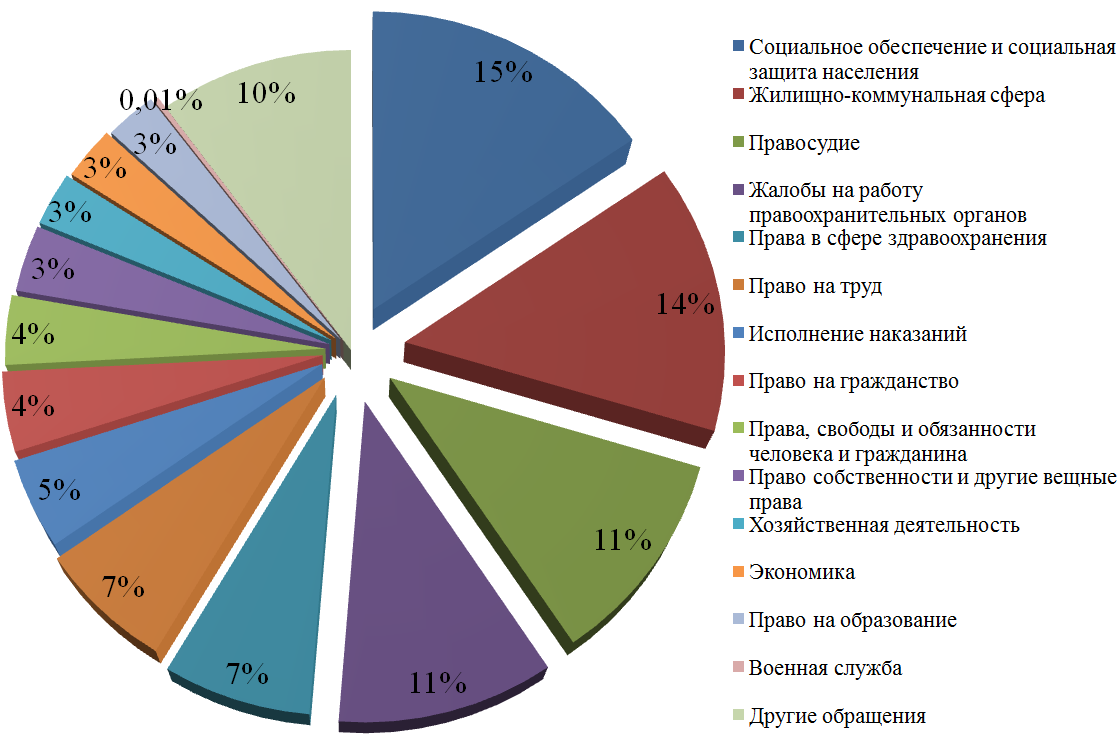 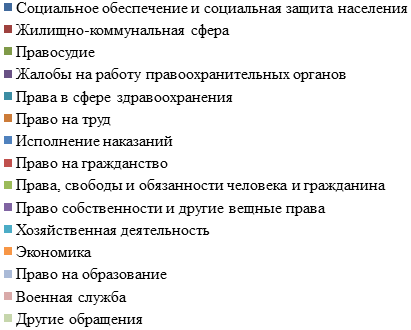 Социальное обеспечение и социальная защита населенияЖилищно-коммунальная сфераПравосудиеЖалобы на работу правоохранительных органовПрава в сфере здравоохраненияПраво на трудИсполнение наказанийПраво на гражданствоПрава, свободы и обязанности человека и гражданинаПраво собственности и другие вещные праваХозяйственная деятельностьЭкономикаПраво на образованиеВоенная службаДругие обращения к Уполномоченному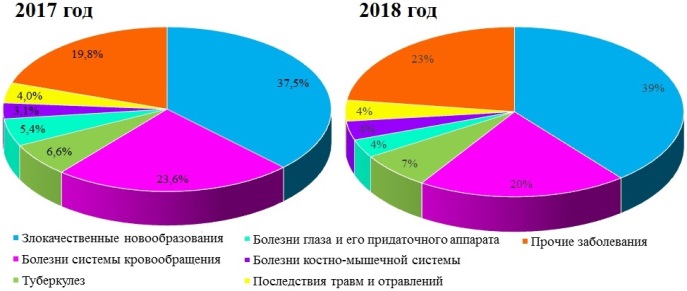 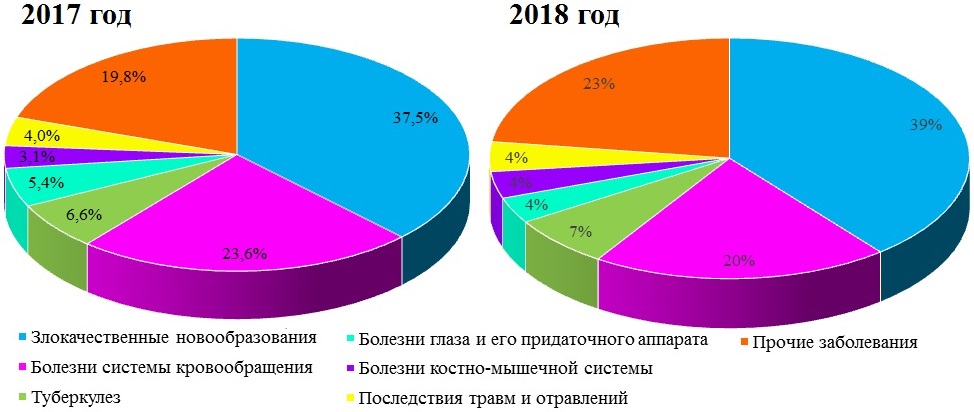 Злокачественные новообразованияБолезни системы кровообращенияТуберкулёзБолезни глаза и его придаточного аппаратаБолезни костно-мышечной системыПоследствия травм и отравленияПрочие заболевания